Hydrates are ionic salts that have a definite amount of water molecules bonded to that ionic compound.  The formula of a hydrate is represented in a special way: ionic salt • x (H2O) The x represents a specific number of water molecules.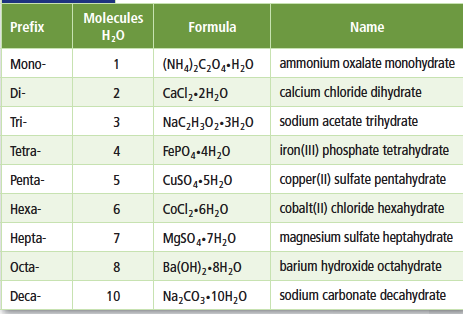 IMPORTANTTo separate a hydrate from a water molecule you have to heat it! The hydrate separates into water and into an anhydrous salt.  When you heat a hydrate and start to evaporate out the water, the color changes and the mass will also change due to the loss of water.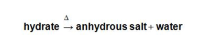 Anhydrous = desiccated-it has no more water in it.  It’s just the ionic saltHydrate= salt with the water molecules still bonded.% water =  x 100Calculate the % composition of water in BaCl2  2H2OYou can also calculate the % water during a laboratory.  If you have the mass of the hydrate before and then the mass of the hydrate after it has been heated, you can calculate the % composition of water.SIMPLE VERSIONA 4.5 g sample of a hydrate Ca(NO3)2  x(H2O) was heated and after it was heated, 2.8  g of the anhydrous salt remained.  What percentage of water was in the hydrate? How do you find the formula of a hydrate if you do not know the specific quantity of water molecules? 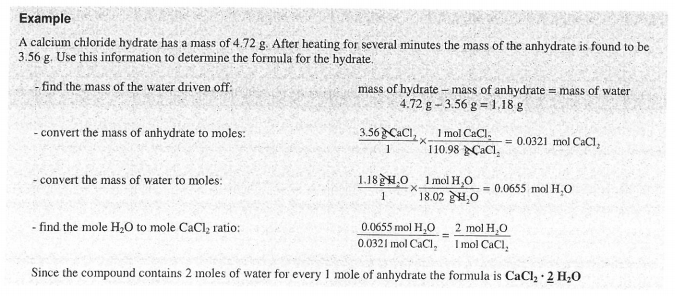 ==============================================================================A hydrate of magnesium sulfate has a mass of 13.52 g. This sample is heated until no water remains. The MgSO4 anhydrate has a mass of 6.60 g. Find the formula and name of the hydrate.A sample of copper (II) sulfate hydrate has a mass of 3.97 g. After heating, the CuSO4 that remains has a mass of 2.54 g. Determine the correct formula and name of the hydrate.When 5.00 g of FeCl3 · xH20 are heated, 2.00 g of H2O are driven off. Find the chemical formula and the name of the hydrate.A sample of the hydrate of sodium carbonate has a mass of 8.85 g. It loses 1.28 g when heated.  Find the formula and the name of the hydrate.